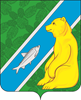 О внесении изменений в решение Советадепутатов городского поселения от 20.02.2020 № 8«О гарантиях и компенсациях для лиц,работающих в организациях, финансируемых из местного бюджета»В соответствии с Законом Ханты-Мансийского автономного округа - Югры от 21.12.2022 № 155-оз «О внесении изменения в статью 3 Закона Ханты-Мансийского автономного округа - Югры «О гарантиях и компенсациях для лиц, проживающих в Ханты-Мансийском автономном округе - Югре, работающих в государственных органах и государственных учреждениях Ханты-Мансийского автономного округа - Югры, территориальном фонде обязательного медицинского страхования Ханты-Мансийского автономного округа – Югры», Совет депутатов городского поселения Андра решил:Внести в решение Совета депутатов городского поселения Андра от 20.02.2020 № 8 «О гарантиях и компенсациях для лиц, работающих в организациях, финансируемых из местного бюджета» изменение дополнив статью 3 абзацами 3 и 4 следующего содержания:       «Лицам, работающим в администрации городского поселения Андра по наиболее востребованным должностям, профессиям (специальностям), процентная надбавка к заработной плате выплачивается в полном размере с первого дня работы независимо от трудового стажа.Перечень должностей, профессий (специальностей), наиболее востребованных в администрации городского поселения Андра, утверждается постановлением администрации городского поселения Андра.».2. Опубликовать решение в официальном сетевом издании «Официальный сайт Октябрьского района» и разместить на официальном веб-сайте городского поселения Андра.3. Решение вступает в силу после его официального обнародования и распространяется на правоотношения, возникшие с 01.01.2023.4. Контроль за выполнением решения возложить на председателя Совета депутатов городского поселения Андра.Пояснительная записка на проект решения Совета депутатов городского поселения Андра «О внесении изменений в решение Совета депутатов городского поселения от 20.02.2020 № 8«О гарантиях и компенсациях для лиц, работающих в организациях, финансируемыхиз местного бюджета»     На рассмотрение проект решения Совета депутатов городского поселения Андра «О внесении изменений в решение Совета депутатов городского поселения Андра от 20.02.2020 № 8 «О гарантиях и компенсациях для лиц, работающих в организациях, финансируемых из местного бюджета», согласно которого в соответствии с Законом Ханты-Мансийского автономного округа - Югры от 21.12.2022 № 155-оз «О внесении изменения в статью 3 Закона Ханты-Мансийского автономного округа - Югры «О гарантиях и компенсациях для лиц, проживающих в Ханты-Мансийском автономном округе - Югре, работающих в государственных органах и государственных учреждениях Ханты-Мансийского автономного округа - Югры, территориальном фонде обязательного медицинского страхования Ханты-Мансийского автономного округа – Югры» предполагается с 01.01.2023 лицам, работающим в администрации городского поселения Андра по наиболее востребованным должностям, профессиям (специальностям), процентную надбавку к заработной плате выплачивать в полном размере с первого дня работы независимо от трудового стажа.На основании вышеизложенного предлагаем принять данный проект решения. Начальник организационно-правового отдела                                                                                             Д.П. ПостноваЗаключениена проект решения Совета депутатов городского поселения Андра «О внесении изменений в решение Совета депутатов городского поселения от 20.02.2020 № 8«О гарантиях и компенсациях для лиц, работающих в организациях, финансируемыхиз местного бюджета»Данный проект решения разработан в пределах полномочий Совета депутатов городского поселения Андра.По результатам изучения данного проекта нормы, содержащие коррупциогенные факторы, не соответствующие федеральному законодательству либо правилам юридической техники, не выявлены.Начальник организационно-правового отдела                                                                                             Д.П. ПостноваСОВЕТ ДЕПУТАТОВГОРОДСКОГО ПОСЕЛЕНИЯ АНДРАОктябрьского районаХанты-Мансийского автономного округа-ЮгрыРЕШЕНИЕСОВЕТ ДЕПУТАТОВГОРОДСКОГО ПОСЕЛЕНИЯ АНДРАОктябрьского районаХанты-Мансийского автономного округа-ЮгрыРЕШЕНИЕСОВЕТ ДЕПУТАТОВГОРОДСКОГО ПОСЕЛЕНИЯ АНДРАОктябрьского районаХанты-Мансийского автономного округа-ЮгрыРЕШЕНИЕСОВЕТ ДЕПУТАТОВГОРОДСКОГО ПОСЕЛЕНИЯ АНДРАОктябрьского районаХанты-Мансийского автономного округа-ЮгрыРЕШЕНИЕСОВЕТ ДЕПУТАТОВГОРОДСКОГО ПОСЕЛЕНИЯ АНДРАОктябрьского районаХанты-Мансийского автономного округа-ЮгрыРЕШЕНИЕСОВЕТ ДЕПУТАТОВГОРОДСКОГО ПОСЕЛЕНИЯ АНДРАОктябрьского районаХанты-Мансийского автономного округа-ЮгрыРЕШЕНИЕСОВЕТ ДЕПУТАТОВГОРОДСКОГО ПОСЕЛЕНИЯ АНДРАОктябрьского районаХанты-Мансийского автономного округа-ЮгрыРЕШЕНИЕСОВЕТ ДЕПУТАТОВГОРОДСКОГО ПОСЕЛЕНИЯ АНДРАОктябрьского районаХанты-Мансийского автономного округа-ЮгрыРЕШЕНИЕСОВЕТ ДЕПУТАТОВГОРОДСКОГО ПОСЕЛЕНИЯ АНДРАОктябрьского районаХанты-Мансийского автономного округа-ЮгрыРЕШЕНИЕСОВЕТ ДЕПУТАТОВГОРОДСКОГО ПОСЕЛЕНИЯ АНДРАОктябрьского районаХанты-Мансийского автономного округа-ЮгрыРЕШЕНИЕ«»2023г.№ПРОЕКТпгт. Андрапгт. Андрапгт. Андрапгт. Андрапгт. Андрапгт. Андрапгт. Андрапгт. Андрапгт. Андрапгт. АндраПредседатель Совета депутатовгородского поселения Андра            Глава городского поселения Андра                                                                                ___________________ В.Г. Морозов                 ____________________Н.В. Жук